NAME ……………………………………………………ADMISSION NO…………………………DATE………………………………  CANDIDATES SIGN …………………CLASS………………								SCHOOL………………………………..FRENCH501/2 FORM IVTIME: 1 HOUR 15MINS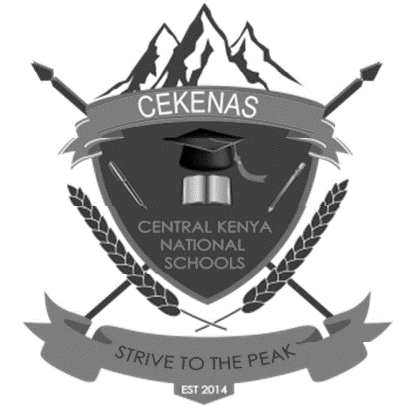 CEKENAS END OF TERM 2 EXAM-2022FORM FOUR	(READING COMPREHENSION GRAMMAR AND FUNCTIONAL WRITING)Kenya Certificate of Secondary Education. (K.C.S.E)INSTRUCTIONS TO CANDIDATESWrite your name, school, Admission number in the spaces provided.This paper has 3 sections.Answer all the questions in French in the spaces provided.Ensure that all pages are printed and that no question is missing This paper consists of 5 pagesFOR EXAMINERS USE ONLYSECTION 1                                                                                                                                    (15MKS) Read the following passages and answer the questions that follow after each passage.  Passage 1A 43 ans, une jeune grand-mère a accouché de ses propres petits-enfants dans l’ouest de I’Inde. Sa fille âgée de vingt ans de moins, résidante en Grande Bretagne, ne pouvait pas mener une grossesse à terme car elle ne possède pas d’utérus. Elle a choisi sa mère pour donner naissance à ses enfants sur les conseils des médecins. Selon eux, les chances étaient plus importantes de parvenir à une naissance si la mère porteuse faisait partie de la même famille. <<Les enfants, un garçon et une fille, Pesant respectivement deux kilogrammes et 1,8 kilogrammes - vont bien de même que leur grand-mère, >> a déclaré le docteur qui s’est occupée des deux femmes.a ) Quel âge a la flue de l’histoire?                                                                                                    (1/2 mk)………………………………………………………………………………………………………………b) Trouvez des expressions dans le texte qui veulent dire la même chose que                                  (1/2mk)i) mettre au monde                                                                                                                             (1/2 mk)………………………………………………………………………………………………………………ii) devenir enceinte                                                                                                                            (1/2 mk)………………………………………………………………………………………………………………c) Où habite la grand-mère?                                                                                                              (1/2 mk)………………………………………………………………………………………………………………d) Trouvez dans le texte, le synonyme de :  docteur                                                                                                                                           (1/2mksPASSAGE 2                                                                                                                                  Paris,janvier 2011Mon amour,                Ce soir, je me sens envahi d’une grande tristesse et il faut que j ‘écrive pour te dire encore combien ton absence me pese.. On dit. “loin des yeux loin du Coeur.” Quel mensonge! Pour moi aucun jour ne se passe sans que je pense à toi. Tes paroles les plus tendre sont à tout jamais gravées dans mon Coeur et tous les souvenirs du temps passé avec toi de notre rencontre à notre séparation restent intacts dans ma mémoire. Tu me manques horriblement tous les jours, toutes les heures du jour et de la nuit, tout Ie temps.Mais ma chérie, nous devons être patients. Même si des milliers de kilomètres nous séparent, chaque minute nous rapproche l’un de l’autre.           Courage! Dans six mois nous nous reverrons, et même qui sait, peut être avant… Je travaille très dur pour avoir ce diplôme qui me permettra de trouver un emploi. Je serai alors libre et nous pourrons vivre ensemble; dans mon pays en France n’importe pourvue que nous soyons ensemble. Je ne vis que ce moment où je pourrai à nouveau te serrer dans mes bras.Ecris-moi! Chacune de tes lettres me procure une joie indicible; même si elles mettent trop de temps a arriver de sorte que je ne sais jamais ce que tu fais, ce que tu penses, ce que tu sens au moment ou je les lis.Je t’embrasse comme je t’aime, c’est-à-dire comme un fou.MelQuestions 2.a) Qui est l’expéditeur de cette lettre                                                                                              ( ½)……………………………………………………………………………………………………………….b) A qui est-ce qu’il écrit cette lettre’?                                                                                                 (1 mk)……………………………………………………………………………………………………………….c) pourquoi est-ce que l’auteur de cette lettre n’est pas d’accord avec cc proverbe  “ Loin des yeux, loin du Cœur ?”                                          					(2mks)i)………………………………………………………………………………………………………….ii)…………………………………………………………………………………………………………d) Donnez les antonyms de :i) bonheur…………………………………………………………………………………………………… (1/2mk)ii)sage …………………………………………………………………………………………..(1/2mk)PASSAGE 3Une française de 29 ans vivait à Londres. Mitchelle Vilimek est portée disparue depuis dimanche dernier et la police britannique a lancé un appel aux temoins pour la  retrouver, rapport le parisien-Dimanche. Inquiet, un ancien petit ami de la femme, qui travaillie comme serveux  dans la capitale britannique, a prévenu la police de Twickenham, quartier où elle reside, présice le journal.3. a) Dans ce texte, quel est le problème?                                                                                              (½pt)………………………………………………………………………………………………………………b) Qu’est-ce que la police fait pour rèsoudre ce problèmé ?                                                               (1/2pt)………………………………………………………………………………………………………………c) Qù `est –ce qui Ì ancien petit ami de Mitchelle ?                                                                                 (Ipt)………………………………………………………………………………………………………………d) Qù ’est-ce que l’ancien ami de Mitchelle fait pour gagner la vie?                                                   (1/2pt)………………………………………………………………………………………………………………e) Où habite Mitchelle?										  (1/2pt)………………………………………………………………………………………………………………PASSAGE 4La Foire Internationale de Ongus ouvrira aujourd’hui pour une durée de six jours. On y attend 20.000 visiteurs qui pourront y voir tous les produits agricoles ainsi que la technologie locale industrielle la plus récente. Cette Foire-ci est la plus importance manifestation de ce genre dans ce continent.4 a) Ce texte, il s’agit de quoi ?                                                                                                         (1/2mk)………………………………………………………………………………………………………………b) Quelles sortes des produits peut –on y voir ?                                                                                  (1mk)  i)……………………………………………………………………………………………………………ii)……………………………………………………………………………………………………………c) Quelle est la durée de cette foire ?………………………………………………………………………………………………………(1/2mk)PASSAGE 5Mon amie m’a offert un cadeau d’anniversaire merveilleux cette année. Elle m’a donné deux billets pour concert fabuleux à Londres. Le groupe s’appelle “ Purple Heat” et à mon avis c’est le meilleur groupe du monde on est arrivé au concert deux heures avant le commencement et les files étaient si longues que l’on a du attendre une heure entière.Finalement, on est arrivé a nos places et le concert a commencé la musique et l’ambiance étaient inoubliables et tout le monde cruit et applaudissait. On voulait passer la nuit entière a écouter cette musique mais malheureusement à minuit le concert s`est terminé.“purple Heat” va faire un autre concert au bout deux semaines et j’ai déjà rèsevé des billets. Ça vaut la peinea) Qu’est -ce qu’on a offert comme cadeau d’anniversaire?                                                                   (1pt)………………………………………………………………………………………………………………b) Pourquoi est-ce qu’on a attendu pendant une heure?                                                                           (Ipt)………………………………………………………………………………………………………………c) On a déjà acheté des billets pour Ie prochain concert de “purple heat” parce que.                          …………………………………………………………………………………………………….     (1/2pt)………………………………………………………………………………………………………….……………………………………………………………………………………………………      (1/2pt)………………………………………………………………………………………………………………d) Trouvez dans Ie texte le synonyme de: “merveilleux”                                                                   (1/2pt)………………………………………………………………………………………………………………SECTION 26 a) Rewrite the following sentences beginning as indicated. Avoid unnecessary repetition.EX: Tu vois Marie?        Non, je ne la vois pas………………………………   					               (1mk)a) Hélène, fais ton travail !Hélène , il faut que  ………………………………………….				     	   (1mk)b) Les vacances dernières, toute la famille est allée à Mombasa.Les vacances prochaines …………………………………………..                                                     (1mk)c) Le facteur delivre les lettres chaque matinLes letters ………………………………………..							   (1mk)d) Phoebe : Aimes –tu des serpents ?Julie : Je n’………………………………………..							   (1mk)e) Le professeur m’a demandé :<< As-tu terminé ton travail ?>>il m’a demandé ………………………………………..						   (1mk)f) Avez-vous trouvé quelqu’un en classe ?Non,nous………………………………………..	g)Papa a pris 	son petit dejeuner puis il est sortiApres avoir………………………………………………………………….	                                                   7 Fill in the blanks with the most appropriate word.                                                                      (4mks)Je viens (a)                     prendre un boulot et je ne suis pas (b)                         diplomé. Vous savez(c)                             France, la situation économique est (d)                                 favourable  que personne nést au chômage. De temps  (e)                                       temps, on voit dais tes journaux les appels (f)                                            poser des candidatures aux postes variés.Tant (q)                            pour moi, j’aurai mon diplôme (h)                                               six mois.a)_____________________b)______________________c)      _____________________    d) _____________________e) _____________________f) _____________________g)-------------------------------------8) Que dites vous dans les situations suivantes. a) A quelqu’un qui a la grippe              						     	               (1mk)____________________________________________________________________________________b) A un footballeur qui est sur le point de jouer				 		              (1mk)____________________________________________________________________________________c) A votre professeur de biologie quand vous êtes en retard pour le cours		                           (1mk)____________________________________________________________________________________d) Vous voyes un girafe pour la premièrer fois					                           (1mk)____________________________________________________________________________________SECTION III                                								          (10MKS)9. In 120-150 words, write in French, one composition on:Either:Vous voulez reserver deux chambres pour vous et votre ami (e) à un hotel à Mombasa. Ecrivez une lettre pour reserver des chambers.or :b) Vous êtes arrivé(e) en retard à l’école. Ecrivez une lettre à votre directeur/directrice pour expliquer pourquoi vous êtes en retard.……………………………………………………………………………………………………………………………………………………………………………………………………………………………………………………………………………………………………………………………………………………………………………………………………………………………………………………………………………………………………………………………………………………………………………………………………………………………………………………………………………………………………………………………………………………………………………………………………………………………………………………………………………………………………………………………………………………………………………………………………………………………………………………………………………………………………………………………………………………………………………………………………………………………………………………………………………………………………………………………………………………………………………………………………………………………………………………………………………………………………………………………………………………………………………………………………………………………………………………………………………………………………………………………………………………………………………………………………………………………………………………………………………………………………………………………………………………………………………………………………………………………………………………………………………………………………………………………………………………………………………………………………………………………………………………………………………………………………………………………………………………………………………………………………………………………………………………………………………………………………………………………………………………………………………………………………………………………………………………………………………………………………………………………………………………………………………………………………………………………………………………………………………………………………………………………………………………………………………………………………………………………………………………………………………………………………………………………………………………………………………………………………………………………………………………………………………………………………………………………………………………………………………………………………………………………………………………………………………………………………………………………………………………………………………………………………………………………………………………………………………………………………………………………………………………………………………………………………………………………………………………………………………………………………………………………………………………………………………………………………………………………………………………………………………………………………………………………………………………………………………………………………………………………………………………………………………………………………………………………………………………………………………………………………………………………………………………………………………………………………………………………………………………………………………………………………………………………………………………………………………………………………………………………………………………………………………………………………………………………………………………………………………………………………………………………………………………………………………………………………………………………………………………………………………………………………………………………………………………………………………………………………………………………………………………………………………………………………………………………………………………………………………………………………………………………………………………………………………………………………………………………………………………………………………………………………………………………………………………………………………………………………………………………………………………………………………………………………………………………………………………………………………………………………………………………………………………………………………………………………………………………………………………………………………………………………………………………………………………………………………………………………………………………………………………………………………………………………………………………………………………………………………………………………………………………………………………………………………………………………………………………………………………………………………………………………………………………………………………………………………………………………………………………………………………………………………………………………………………………………………………………………………………………………………………………………………………………………………………………………………………………………………………………………………………………………………………………………………………………………………………………………………………………………………………………………………………SECTIONMAXIMUM SCORECANDIDATES SCOREI15II15III10TOTAL40